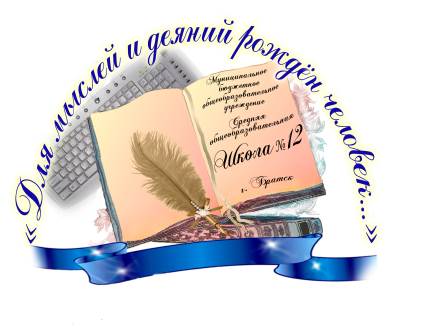 Приказ №____ от «___» апреля 2013 г.Директор__________/Проскурякова Н.И./       О  ежегодном Фестивале достижений муниципального бюджетного общеобразовательного учреждения «Средняя общеобразовательная школа №12»Общие положения Успехи в любой деятельности во многом определяет наличие мотива достижений – стремления добиться положительных результатов и улучшить прежние.Мотив достижений можно определить, как желание соответствовать высшим критериям и преуспевать в условиях конкуренции. Стремление к достижению успеха – это устойчиво проявляемая потребность индивида добиться успеха в различных видах деятельности. Мотив стремления к успеху понимается как склонность к переживанию удовольствия и гордости при достижении результата. Человек, стремящийся к достижениям, способен добиться больших успехов в дальнейшей жизни и личном развитии. Каждый может быть успешным. Для этого нужно предоставить в учреждении возможность проявить себя в том деле, к которому у него есть способности, что безусловно потребует большого разнообразия видов деятельности и может быть реализовано с помощью дополнительного образования, различных спецкурсов, конкурсов и соревнований. Не менее важно развить в человеке лидерские качества, умения делать что-то лучше всего остального, добиваться личного успеха. Миссия Фестиваля индивидуальных и коллективных достижений учащихся и учителей состоит в том, чтобы привлечь к творческому поиску как можно больше детей и взрослых, открывая им мир самосовершенствования, успеха, радости от выполненного дела.Символика и атрибутика Фестиваля достижений:3.1. Фестиваль имеет 2 самостоятельных модуля. Модуль Фестиваля, организуемый для 1-4 классов, называется «Жемчужное ожерелье». Модуль Фестиваля, организуемый для 5-11 классов, учителей и родителей называется «Великолепная дюжина». Фестиваль имеет порядковый номер, который ведется с 2006 года и пишется римскими цифрами.3.2. Фестиваль имеет свой гимн, флаг, логотип. Слова гимна в приложении №1. Описание флага: это белое полотнище с эмблемой фестиваля.3.3. Для участников Фестиваля и его гостей обязательным условием является нарядная форма одежды.Цель и задачи Фестиваля:Цель: формирование мотивации достижений  субъектов школыЗадачи: Подведение итогов учебно-образовательного процесса текущего учебного года2.1. Выявление талантливых учащихся, творческих коллективов, работающих в разных областях науки, культуры и спорта, учителей, родителей с целью их дальнейшего развития и продвижения; 3.1. Привлечение внимания к творчеству и  спорту, проблемам дополнительного образования в школе, социализации учащихся, повышению профессиональной активности учителей, активности родителей в процессе взаимодействия со школой;4.1. Пропаганда лучших достижений.Участники Фестиваля:Учащиеся 1-11 классов индивидуальноУчителя индивидуально и в составе сообществТворческие коллективы: классы, студии, секции, детские объединения, ансамбли и т.д.Родители Условия проведения Фестиваля:Фестиваль «Великолепная дюжина» проводится по 12 номинациям:  Ученик года Творец года Класс года Родитель года Спортсмен года Дебют года Ведущий года Лидер годаТворческое сообщество учителей годаТворческий учитель года Достижение годаСобытие годаФестиваль «Жемчужное ожерелье» проводится по 5 номинациям:Жемчужинка - Ученик Жемчужинка - Творец Жемчужинка - Художник Жемчужинка - Отряд Жемчужинка - Спортсмен Номинации и условия проведения конкурсов по номинациям могут меняться исходя из особенностей работы в конкретном учебном году. Они определяются  в приложении  №2 и №3 к Положению. Количество номинаций меняться не может.Порядок и сроки проведения Фестиваля:Сроки проведения Фестиваля объявляются не позднее, чем за месяц до его проведения. Традиционно срок проведения фестиваля «Великолепная дюжина» - апрель, срок проведения Фестиваля «Жемчужное ожерелье» - май. Заявки, установленного образца (приложение №4), принимаются за 2 недели до объявленного срока проведения Фестиваля на сайте школы. Отборочный тур Фестиваля  по  номинациям, согласно поданным заявкам, проводится за неделю до объявленного срока.  Резюме на номинантов, прошедших отборочный тур подаются  по установленной форме за 5 дней. Жюри:Функции жюри фестиваля выполняет оргкомитет, который формируется из представителей педагогического, ученического, родительского сообщества, а также приглашенных высокопрофессиональных специалистов из других организаций. Решение жюри оформляется протоколом, представляется в оргкомитет и является основанием для награждения победителей. Жюри проводит заседания три раза: по утверждению номинаций фестиваля и условий конкурсного отбора, по отбору поданных заявок, по утверждению победителей.Награждение:Участники Фестиваля, прошедшие во второй этап поощряются сертификатами номинантов.Победителям Фестиваля присваиваются следующие звания:Лауреат и обладатель диплома «Великолепная дюжина» Суперноминант (близко по показателям к лауреату) в  каждой номинации (их количество определяет жюри).Учителя, классные руководители и руководители коллективов, у которых есть лауреаты, получают    денежное вознаграждение из стимулирующего фонда заработанной платы. Если у одного учителя два и более лауреатов вознаграждение не увеличивается. Все лауреаты и суперноминанты приглашаются на торжественный ужин с администрацией школы или развлекательную поездку в досуговые учреждения города. От коллектива – победителя  количество приглашенных на ужин согласовывается с оргкомитетом. 	Вручение  всех наград происходит на Гала-концерте с заранее объявленной датой.ПриложенияПриложение №1Гимн фестиваляСлова О.Лоуновой. Музыка О.Разумовской1. Снова праздник наступилСнова в ожиданье чудаШкольный фестиваль собрал здесь всех ребятЗдесь приветствуют талантВсе, без исключенья, звездыИ сердца, как огонь горят.Припев:Будь смелей! Поделись своим талантом.Верь в себя! Признанье придет к тебе.Из жемчужины ты станешь бриллиантомТолько непременно будь смелей.2. Пролетает школьный годГод свершений и открытийДля тебя и для меня оставит следВыбрать дюжину людейОчень сложно невозможноЛучшими быть достойны все.Припев.Приложение №2.Номинации фестиваля «Великолепная дюжина»:Ученик года критерии оценки: реестр достижений, в котором отражается текущая и итоговая по четвертям успеваемость, участие в олимпиадах, предметных и интеллектуальных конкурсах, турнирах, конференцияхТворец года критерии оценки: реестр достижений, в котором отражается участие и победы в соответствующих мероприятиях, конкурсах в течение года по хореографии, пению, театру, музыке, художественному чтению Класс годакритерии оценки: реестр достижений, в котором отражается участие в соревнование «Гонка за лидером»Родитель года критерии оценки: реестр делСпортсмен года Критерии оценки: реестр достижений, в котором отражается вклад в дела класса, школыДебют года - заявляют органы самоуправления школыВедущий года - заявляет совет менеджеровЛидер года – заявляются члены совета менеджеров и члены совета ДО «Самоцветы»Событие года – выявляется путем анкетирования учащихся, учителей,  представления администрацииТворческое сообщество учителей года – заявляет научно-методический советТворческий учитель года – заявляет научно-методический советДостижение года – заявляет любой класс, учитель, можно индивидуально, обязательно аргументировано. Приложение №3Номинации фестиваля «Жемчужное ожерелье»:Жемчужинка - Ученик – заявляет класс(текущая успеваемость, участие в олимпиадах, предметных и интеллектуальных конкурсах, турнирах – заочный конкурс по портфолио)Жемчужинка - Творец - заявляет класс(хореография, пение, театр, музыка, художественное чтение – участие и победы в соответствующих мероприятиях, конкурсах - заочный конкурс по портфолио)Жемчужинка - Художник - заявляет класс(художественное, прикладное творчество, участие в выставках, конкурсах - заочный конкурс по портфолио)Жемчужинка - Отряд (определяется по результатам деятельности)Жемчужинка - Спортсмен - заявляет класс, участие в соревнованиях, посещение секций - - заочный конкурс по портфолио)Приложение №4Форма заявки и реестр достиженийФИОФИОКлассКлассНоминация Номинация Реестр делРеестр делРеестр делРеестр делНазвание мероприятияДата (месяц)Дата (месяц)Достижение 